Sunday, June 8, 2014Sunday, June 8, 2014Monday, June 9, 2014Monday, June 9, 2014Tuesday, June 10, 2014Tuesday, June 10, 2014Wednesday, June 11, 2014Wednesday, June 11, 2014Thursday, June 12, 2014Thursday, June 12, 2014Friday, June 13, 2014Friday, June 13, 2014Saturday, June 14, 2014Saturday, June 14, 20146:00AMSofia The First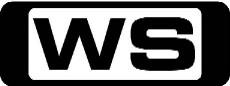 GPrincess ButterflyWhen Amber tries to use a magic spell to one up Sofia's costume for the All Hallows' Eve costume contest, she learns an important lesson about appreciating her sister instead of trying to outdo her. 6:30AMJake And The Never Land Pirates 'CC'GAhoy, Captain Smee! / Cap'n Croak!Jake leads his team, including Izzy, Cubby and their parrot lookout, Skully aboard their amazing ship, Bucky, sailing from their Pirate Island hideout on a lost treasure hunt throughout Never Land. 7:00AMWeekend Sunrise 'CC'Wake up to a better breakfast with Andrew O'Keefe and Monique Wright for all the latest news, sport and weather. 10:00AMAFL Game Day 'CC'PGJoin host Hamish McLachlan for a lively and entertaining look at all the weekend's games and the big news and issues in the world of AFL. 11:30AMProgram T.B.A. **1:30PMFooty Flashbacks 'CC'2011 Grand Final: Collingwood v Geelong3:00PM2014 AFL Premiership Season 'CC'Rnd 12: Gold Coast v SydneyThe Swans have an undefeated record against the Suns, but with the Suns in contention for their first finals series ever, it is sure to be a tough, tight game. McAvaney and Cometti lead the call. 6:00PMSeven News 'CC'Seven News live and comprehensive coverage of breaking news and local, national and international top stories, plus Sport, Finance and Weather updates. 6:30PMHouse Rules 'CC'Tonight, Carole and Russell turn the tables on Candy and Ryan. With only hours to go in the renovation and one team heading home, all teams fight to make it their best yet. 7:30PMSunday Night 'CC'Chris Bath leads a team of Australia's best reporters, breaking the stories that matter. 8:30PMA Place To Call Home 'CC'M(S,A)The Ghosts Of Christmas PastAfter Sarah reveals her horrific secret to George, their relationship is thrown into doubt. The Christmas soiree brings out Jack's intimacy issues and Anna publicly humiliates Andrew. Starring MARTA DUSSELDORP, BRETT CLIMO, NONI HAZELHURST, DAVID BERRY, ABBY EARL, ARIANWEN PARKES-LOCKWOOD, CRAIG HALL, FRANKIE J  HOLDEN, ALDO MIGNONE and SARA WISEMAN.9:30PMMr Selfridge 'CC'  *Double Episode*PG(A)An unsettled and unnerved Harry arrives home in a swarm of bad publicity and has to deal with not only the scandal in the press but with Henri's arrest too. Starring JEREMY PIVEN, FRANCES O'CONNOR, AISLING LOFTUS, ZOE TAPPER, TOM GOODMAN-HILL, AMANDA ABBINGTON, RON COOK, SAI BENNETT, SAMUEL WEST and KATHERINE KELLY.11:30PMRoyal Pains 'CC'  *New Series*MHankwatchSummer is heating up just at Hank returns to work, following an intense six-month recovery from an emergency craniotomy. Just in time too, as HankMed is much busier than usual due to the shutting down of the Hamptons Heritage ER. Divya, no longer with Rafa, and consumed with new patients, has to hire several new doctors just to keep up. Evan is worried that the workload is too much for his brother to handle. He institutes 'HankWatch' to ensure that Hank doesn't go overboard, in his first day back working full time. Starring MARK FEUERSTEIN, PAULO COSTANZO, RESHMA SHETTY, BROOKE D'ORSAY, BEN SHENKMAN, FRANCES CONROY, MARK IVANIR, JOHN HANS TESTER, LIZA LAPIRA and KEVIN KILNER.12:30AMAuction Squad (R) 'CC'GWe join forces with some top AFL players who help us make-over an old Californian bungalow that's being auctioned to raise money for a great cause. 1:30AMHarry's Practice (R) 'CC'GJoin Dr Harry Cooper and Dr Katrina Warren for everything you need to know about animals. 2:00AMHome ShoppingShopping program. 3:00AMNBC Today 'CC'International news and weather including interviews with newsmakers in the world of politics, business, media, entertainment and sport. 4:00AMDr Oz 'CC'PGCould This New Supplement Help You Lose Inches In JustGet answers to your health questions from Dr Oz and other leading doctors, hospitals, associations and authors. 5:00AMSunrise Extra 'CC'Bringing you the best moments of your mornings with the Sunrise team. 5:30AMSeven Early News 'CC'Latest news, sport and weather from Australia and around the world. 6:00AMSunrise 'CC'Wake up to a better breakfast with Samantha Armytage and David Koch for all the latest news, sport and weather. 10:00AMThe Morning Show 'CC'PGJoin Larry Emdur and Kylie Gillies each morning for a variety of segments on the latest news, entertainment and other hot topics. 11:30AMSeven Morning News 'CC'Latest news, sport and weather updates from Australia and around the world. 12:00PMProgram T.B.A. **1:30PMFooty Flashbacks 'CC'2010 Grand Final: Collingwood v St Kilda3:00PM2014 AFL Premiership Season 'CC'Rnd 12: Melbourne v CollingwoodIt's the traditional Queen's Birthday clash from the MCG with the much-improved Demons looking to upset the Magpies. Hamish McLachlan and Brian Taylor lead the call with commentary from Tim Watson. 6:00PMSeven News 'CC'Seven News live and comprehensive coverage of breaking news and local, national and international top stories, plus Sport, Finance and Weather updates. 7:00PMHome and Away 'CC'PG(V,A)Jett puts his life in peril on John and Marilyn's happy day. Phoebe enlists her father's help but may regret it. Maddy attempts to push Spencer and Evelyn together but may push Evelyn into the arms of her own boyfriend. Starring SHANE WITHINGTON, EMILY SYMONS, WILL MCDONALD, KASSANDRA CLEMENTI and ANDREW MORLEY.7:30PMHouse Rules 'CC'Tonight, it's the renovation reveals and one team will be eliminated. The ramshackle home of Bomber and Mel has tested the teams like never before but when all teams finish strong, who will come out on top? 9:15PMRevenge 'CC'  *Final*M(V)ExecutionNothing is off limits as Emily and Victoria are dead set on destroying each other. Lives will be lost and fates will be altered, but who will rise victorious? Starring EMILY VANCAMP, MADELEINE STOWE, HENRY CZERNY, JOSH BOWMAN, NICK WECHSLER, GABRIEL MANN, CHRISTA B  ALLEN and BARRY SLOANE.10:15PMGrey's Anatomy 'CC'MWe Gotta Get Out Of This PlaceIt's Richard's birthday and Bailey invites him to scrub in on the case of a lifetime. Meredith hires a research assistant to help with her portal vein project, and a scorned Callie gives Derek quite the shock. Meanwhile, Shane helps screen candidates for Cristina's clinical trial and meets a young expectant mother who needs his help. Starring ELLEN POMPEO, PATRICK DEMPSEY, SANDRA OH, JUSTIN CHAMBERS, CHANDRA WILSON, JAMES PICKENS, JR, SARA RAMIREZ, KEVIN MCKIDD, JESSICA CAPSHAW, JESSE WILLIAMS, SARAH DREW, CAMILLA LUDDINGTON, GAIUS CHARLES and JERRIKA HINTON and TESSA FERRER.11:15PMTalking Footy 'CC'PGThree-time premiership superstar Tim Watson and arguably the greatest player of all time Wayne Carey sit alongside host and Bulldogs champion Luke Darcy to dissect all the AFL news and issues on and off the football field. 12:10AMSpecial (R)MA(A,N)Botched Up Bodies - Part 1The surgical team correct the cosmetic surgery damage for five unlucky women who came out disfigured after their procedures went wrong. 1:00AMHome ShoppingShopping program. 3:30AMSons And Daughters (R) 'CC'GDavid tells Patricia that the party will be a day to remember, not realising how true his words will prove to be. 4:00AMNBC Today 'CC'International news and weather including interviews with newsmakers in the world of politics, business, media, entertainment and sport. 5:00AMSunrise Extra 'CC'Bringing you the best moments of your mornings with the Sunrise team. 5:30AMSeven Early News 'CC'Latest news, sport and weather from Australia and around the world. 6:00AMSunrise 'CC'Wake up to a better breakfast with Samantha Armytage and David Koch for all the latest news, sport and weather. 9:00AMThe Morning Show 'CC'PGJoin Larry Emdur and Kylie Gillies each morning for a variety of segments on the latest news, entertainment and other hot topics. 11:30AMSeven Morning News 'CC'Latest news, sport and weather updates from Australia and around the world. 12:00PMProgram T.B.A. **2:00PMThe Daily Edition 'CC'Catch up on all of the hottest issues from today's news and entertainment with lively discussions, interviews and crosses to newsmakers around the country. Presented by Sally Obermeder, Kris Smith, Monique Wright and Tom Williams. 3:00PMThe Chase (R) 'CC'GThe Chase isn't just a quiz, it's a race, where the players must ensure they stay one step ahead of the Chasers, some of the finest quiz brains in the country. Hosted by BRADLEY WALSH.4:00PMSeven News At 4 'CC'Seven brings you the latest developments in today's top stories at home and around the world, plus Sport, Finance and Weather updates. 5:00PMMillion Dollar Minute 'CC'GMillion Dollar Minute is a battle of general knowledge, where every correct answer is a step closer to the ultimate test: Can one person, in one minute, win one million dollars? Hosted by SIMON REEVE.5:30PMMillion Dollar Minute 'CC'GMillion Dollar Minute is a battle of general knowledge, where every correct answer is a step closer to the ultimate test: Can one person, in one minute, win one million dollars? Hosted by SIMON REEVE.6:00PMSeven News 'CC'Seven News live and comprehensive coverage of breaking news and local, national and international top stories, plus Sport, Finance and Weather updates. 7:00PMHome and Away 'CC'PGOscar's dramatic turnaround surprises Hannah and Zac.  Jett feels the weight of John's disappointment and Kyle faces an impossible dilemma. Starring SHANE WITHINGTON, WILL MCDONALD, NIC WESTAWAY, CHARLIE CLAUSEN, CASSIE HOWARTH and JAKE SPEER.7:30PMHouse Rules 'CC'The five remaining House Rules teams are given their toughest challenge yetto transform an entire house in four days! With a tight budget and an even tighter turnaround, it will push the teams to the limit. 8:45PMProgram T.B.A. **9:45PMProgram T.B.A. **10:45PMProgram T.B.A. **11:45PMProgram T.B.A. **1:00AMHome ShoppingShopping program. 4:00AMNBC Today 'CC'International news and weather including interviews with newsmakers in the world of politics, business, media, entertainment and sport. 5:00AMSunrise Extra 'CC'Bringing you the best moments of your mornings with the Sunrise team. 5:30AMSeven Early News 'CC'Latest news, sport and weather from Australia and around the world. 6:00AMSunrise 'CC'Wake up to a better breakfast with Samantha Armytage and David Koch for all the latest news, sport and weather. 9:00AMThe Morning Show 'CC'PGJoin Larry Emdur and Kylie Gillies each morning for a variety of segments on the latest news, entertainment and other hot topics. 11:30AMSeven Morning News 'CC'Latest news, sport and weather updates from Australia and around the world. 12:00PMProgram T.B.A. **2:00PMThe Daily Edition 'CC'Catch up on all of the hottest issues from today's news and entertainment with lively discussions, interviews and crosses to newsmakers around the country. Presented by Sally Obermeder, Kris Smith, Monique Wright and Tom Williams. 3:00PMThe Chase (R) 'CC'GFour contestants compete against a Chaser. The Chaser is a quiz genius, a professional quizzer. Contestants must stay one step ahead to build up their prize money! Hosted by BRADLEY WALSH.4:00PMSeven News At 4 'CC'Seven brings you the latest developments in today's top stories at home and around the world, plus Sport, Finance and Weather updates. 5:00PMDeal Or No Deal (R) 'CC'GJoin Andrew O'Keefe in the exhilarating game show where contestants play for $200,000. 5:30PMMillion Dollar Minute 'CC'GMillion Dollar Minute is a battle of general knowledge, where every correct answer is a step closer to the ultimate test: Can one person, in one minute, win one million dollars? Hosted by SIMON REEVE.6:00PMSeven News 'CC'Seven News live and comprehensive coverage of breaking news and local, national and international top stories, plus Sport, Finance and Weather updates. 7:00PMHome and Away 'CC'PG(S)Bianca struggles to tell Heath about her transfer request  and Hannah asks an unwilling Andy to help Oscar, resulting in devastating consequences for their relationship. Starring LISA GORMLEY, DAN EWING, CASSIE HOWARTH, JAKE SPEER and TAI HARA.7:30PMHouse Rules 'CC'Tonight our teams are renovating the homes of five lucky unit owners. With a new set of rules and a ticking clock, all teams are in chaos. 9:15PMThe Goldbergs 'CC'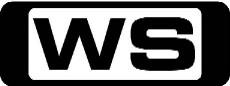 PGThe KrempsThough their families couldn't be more different, Adam has made friends with his new neighbor Chad Kremp. Hoping to bring the two clans together, Beverly extends multiple invitations for a barbeque that Virginia Kremp hesitates to accept. Meanwhile Barry and Erica battle for control of the family's one telephone line. Starring WENDI MCLENDON-COVEY, JEFF GARLIN, HAYLEY ORRANTIA, SEAN GIAMBRONE and TROY GENTILE and GEORGE SEGAL.9:45PMProgram T.B.A. **11:50PMThat '70s Show (R) 'CC'PGWhole Lotta LoveRed shows his disapproval of the engagement by giving Eric the silent treatment. Kelso tries to undermine Hyde by giving Jackie a beautiful sweater for her birthday, and Fez loses his virginity. Starring TOPHER GRACE, LAURA PREPON, ASHTON KUTCHER, MILA KUNIS, WILMER VALDERRAMA, DANNY MASTERSON, DEBRA JO RUPP, KURTWOOD SMITH, TANYA ROBERTS, DON STARK and JOANNA CANTON.12:35AMThe Mindy Project (R) 'CC'PGHiring And FiringWhen Mindy is given the responsibility of hiring a new nurse at the hospital, she offers the position to Morgan, a reformed ex-convict. Meanwhile, Jeremy puts his dating break-up skills the test when he fires the problematic elderly nurse. Starring MINDY KALING, CHRIS MESSINA, ANNA CAMP, ZOE JARMAN, STEPHEN TOBOLOWSKY, AMANDA SETTON, ED WEEKS and ED WEEKS.1:00AMHome ShoppingShopping program. 3:30AMSons And Daughters (R) 'CC'GAndy gets confirmation that Ross intended to kill Patricia and is determined to tell Barbara what he knows. 4:00AMNBC Today 'CC'International news and weather including interviews with newsmakers in the world of politics, business, media, entertainment and sport. 5:00AMSunrise Extra 'CC'Bringing you the best moments of your mornings with the Sunrise team. 5:30AMSeven Early News 'CC'Latest news, sport and weather from Australia and around the world. 6:00AMSunrise 'CC'Wake up to a better breakfast with Samantha Armytage and David Koch for all the latest news, sport and weather. 9:00AMThe Morning Show 'CC'PGJoin Larry Emdur and Kylie Gillies each morning for a variety of segments on the latest news, entertainment and other hot topics. 11:30AMSeven Morning News 'CC'Latest news, sport and weather updates from Australia and around the world. 12:00PMThe Midday Movie (R) 'CC' (2001)M(V,S,L)Out Of LineA hit man is sprung from jail to kill a socialite, but strikes up a romance with a pretty parole officer instead. Starring JENNIFER BEALS, HOLT MCCALLANY, MICHAEL MORIARTY, CHRISTOPHER JUDGE, RICK RAVANELLO, WILLIAM B  DAVIS and ALONSO OYARZUN.2:00PMThe Daily Edition 'CC'Catch up on all of the hottest issues from today's news and entertainment with lively discussions, interviews and crosses to newsmakers around the country. Presented by Sally Obermeder, Kris Smith, Monique Wright and Tom Williams. 3:00PMThe Chase (R) 'CC'GContestants must answer general knowledge questions and play their tactics right in order to get themselves into the Final Chase, where they could win a cash pot worth thousands.  Hosted by BRADLEY WALSH.4:00PMSeven News At 4 'CC'Seven brings you the latest developments in today's top stories at home and around the world, plus Sport, Finance and Weather updates. 5:00PMDeal Or No Deal (R) 'CC'GJoin Andrew O'Keefe in the exhilarating game show where contestants play for $200,000. 5:30PMMillion Dollar Minute 'CC'GMillion Dollar Minute is a battle of general knowledge, where every correct answer is a step closer to the ultimate test: Can one person, in one minute, win one million dollars? Hosted by SIMON REEVE.6:00PMSeven News 'CC'Seven News live and comprehensive coverage of breaking news and local, national and international top stories, plus Sport, Finance and Weather updates. 7:00PMHome And Away 'CC'  *Double Episode*PG(V)Home And AwayCasey's bombshell throws Denny into a head spin about her relationship with Chris. Will Spencer finally win over Evelyn? Matt continues to struggle but refuses to accept help. Starring LINCOLN YOUNES, JOHNNY RUFFO, ANDREW MORLEY, PHILIPPA NORTHEAST and ALEC SNOW.8:00PMBorder Security: International 'CC'  *Double Episode*PGHidden compartments in a traveller's backpack raise red flags. A snowboarder's vehicle contains gear of a different variety. Unmarked pills ar discovered in a student's luggage. The discovery of a deadly weapon leave mail centre officers stunned. 9:00PMBones 'CC'*Double Episode*M(A,V)The Cold In The Case / The Nail In The CoffinAfter a woman's remains are found in a swamp, the team realizes that her body was cryogenically frozen before it was disposed, leading them to learn more about the victims personal life.  Meanwhile, Booth is up for a huge promotion that could uproot his entire family.  Then, the death of wealthy family’s daughter leads to the team to believe she is the Ghost Killer’s latest victim. Starring  EMILY DESCHANEL  DAVID BOREANAZ  MICHAELA CONLIN  TAMARA TAYLOR  TJ THYNE  and JOHN FRANCIS DALEY 11:00PMIntelligence 'CC'MCain And GabrielGabriel, Riley and Lillian head to San Francisco when the FBI's Witness Protection database is hacked and someone is blackmailing witnesses to carry out a terrorist attack. The stakes are even higher for Lillian, as her daughter lives in the city. Starring JOSH HOLLOWAY, MEGHAN ORY, JOHN BILLINGSLEY, PJ BYRNE, MICHAEL RADY, JAMES MARTINEZ and MARG HELGENBERGER and ALAN RUCK.12:00AMCougar Town (R) 'CC'MKeeping Me AliveEllie thinks she is the smartest member of the cul-de-sac crew, but the gang is determined to prove her wrong. Starring COURTENEY COX, CHRISTA MILLER, BUSY PHILIPPS, DAN BYRD, JOSH HOPKINS, IAN GOMEZ, BRIAN VAN HOLT, BARRY BOSTWICK and RYAN DEVLIN.12:30AMCougar Town (R) 'CC'MYou Don't Know How It FeelsJules' dad comes to visit on Halloween, his favourite holiday, and Jules dresses up in an attempt to connect with her dad. Starring COURTENEY COX, CHRISTA MILLER, BUSY PHILIPPS, DAN BYRD, JOSH HOPKINS, IAN GOMEZ, BRIAN VAN HOLT, KEN JENKINS and CAROLYN HENNESY.1:00AMHome ShoppingShopping program. 4:00AMNBC Today 'CC'International news and weather including interviews with newsmakers in the world of politics, business, media, entertainment and sport. 5:00AMSunrise Extra 'CC'Bringing you the best moments of your mornings with the Sunrise team. 5:30AMSeven Early News 'CC'Latest news, sport and weather from Australia and around the world. 6:00AMSunrise 'CC'Wake up to a better breakfast with Samantha Armytage and David Koch for all the latest news, sport and weather. 9:00AMThe Morning Show 'CC'PGJoin Larry Emdur and Kylie Gillies each morning for a variety of segments on the latest news, entertainment and other hot topics. 11:30AMSeven Morning News 'CC'Latest news, sport and weather updates from Australia and around the world. 12:00PMThe Midday Movie (R) 'CC' (1993)M(V,L)Nowhere To RunEscaped convict Sam Gillen single handily takes on ruthless developers determined to evict Clydie - a widow with two young children. Nobody knows who Sam is. Starring JEAN-CLAUDE VAN DAMME, ROSANNA ARQUETTE, KIERAN CULKIN, TED LEVINE, TIFFANY TAUBMAN, EDWARD BLATCHFORD, ANTHONY STARKE and JOSS ACKLAND.2:00PMThe Daily Edition 'CC'Catch up on all of the hottest issues from today's news and entertainment with lively discussions, interviews and crosses to newsmakers around the country. Presented by Sally Obermeder, Kris Smith, Monique Wright and Tom Williams. 3:00PMThe Chase (R) 'CC'GThe Chase isn't just a quiz, it's a race, where the players must ensure they stay one step ahead of the Chasers, some of the finest quiz brains in the country. Hosted by BRADLEY WALSH.4:00PMSeven News At 4 'CC'Seven brings you the latest developments in today's top stories at home and around the world, plus Sport, Finance and Weather updates. 5:00PMDeal Or No Deal (R) 'CC'GJoin Andrew O'Keefe in the exhilarating game show where contestants play for $200,000. 5:30PMMillion Dollar Minute 'CC'GMillion Dollar Minute is a battle of general knowledge, where every correct answer is a step closer to the ultimate test: Can one person, in one minute, win one million dollars? Hosted by SIMON REEVE.6:00PMSeven News 'CC'Seven News live and comprehensive coverage of breaking news and local, national and international top stories, plus Sport, Finance and Weather updates. 7:00PMBetter Homes And Gardens 'CC'GDetails to be confirmed7:30PM2014 AFL Premiership Season 'CC'Rnd 13: Carlton v HawthornWith the reigning premier Hawthorn hit hard by injuries, can the Blues produce an upset? Bruce McAvaney and Dennis Cometti lead the call with expert commentary from Leigh Matthews, Tom Harley, Matthew Richardson and analysis from Wayne Carey. 11:00PMProgram T.B.A. **12:30AMDr Oz 'CC'PG7 Days, 7 Solutions To PainDr. Oz has the trick to improve your health in just 7 days. From reducing cellulite to getting rid of headaches, find out the ways to remedy 7 common ailments. 1:30AMAuction Squad (R) 'CC'GA call for help from six children who've been left orphaned. These young battlers must sell their family home. 2:30AMHarry's Practice (R) 'CC'GJoin Dr Harry Cooper and Dr Katrina Warren for everything you need to know about animals. 3:00AMHome ShoppingShopping program. 4:00AMNBC Today 'CC'International news and weather including interviews with newsmakers in the world of politics, business, media, entertainment and sport. 6:00AMSaturday Disney 'CC'GGreat fun and entertainment including your favourite Disney shows. Hosted by CANDICE DIXON, NATHAN MORGAN and TEIGAN NASH. 7:00AMWeekend Sunrise 'CC'Wake up to a better breakfast with Andrew O'Keefe and Monique Wright for all the latest news, sport and weather. 10:00AMThe Morning Show - Weekend 'CC'PGJoin Larry Emdur and Kylie Gillies to catch up on all the highlights from this week's program, including a variety of segments on the latest news, entertainment and other hot topics. 12:00PMLive Well 'CC'PGJoin Olympian Elka Whalan, Author Chloe Maxwell and Women's Health Editor Felicity Harley and our weekly guest specialists as they bring you everything you need to know about staying active, preventing illness and health and wellbeing. 1:00PMDr Oz 'CC'PGFlat Belly In 30 Days! (Brett Hoebel Workout)Get answers to your health questions from Dr Oz and other leading doctors, hospitals, associations and authors. 2:00PMProgram T.B.A. **3:00PM2014 AFL Premiership Season 'CC'Rnd 13: Richmond v FremantleBoth clubs have underperformed at times in 2014, so a win here is critical. Can the Dockers salute and get on a roll towards September? 6:00PMSeven News 'CC'Seven News live and comprehensive coverage of breaking news and local, national and international top stories, plus Sport, Finance and Weather updates. 6:30PM2014 AFL Premiership Season 'CC'Rnd 13: Adelaide v North MelbourneThe Kangaroos trek to Adelaide's new 'cathedral' to take on the Crows having lost the last two encounters between these clubs. Can they turn the tables in their march towards a finals spot? Brian Taylor leads the call. 11:00PMThe Saturday Late Movie (R) 'CC' (2000)M(V,L)Pitch BlackWhen their ship crash-lands on a remote planet, the marooned passengers soon learn that escaped convict Riddick isn't the only thing they have to fear. Deadly creatures lurk in the shadows, waiting to attack in the dark, and the planet is rapidly plunging into the utter blackness of a total eclipse. With the body count rising, the doomed survivors are forced to turn to Riddick with his eerie eyes to guide them through the darkness to safety. With time running out, there's only one rule: Stay in the light. Starring VIN DIESEL, SIMON BURKE, RADHA MITCHELL, COLE HAUSER, KEITH DAVID, LEWIS FITZ-GERALD, CLAUDIA BLACK, RHIANA GRIFFITH, LES CHANTERY and FIRASS DIRANI.1:15AMThe Late Movie (R)GOpen Boat To AdventureThe Leyland Brothers retrace the route explored by Matthew Flinders 150 years ago from Darwin to Sydney. 4:00AMHome ShoppingShopping program. 5:00AMDr Oz 'CC'PGJennifer HudsonJennifer Hudson opens up about her weight loss journey and dishes about how she went from a size 16 to a size 6. She shares her favorite healthy recipes and fitness routines that keep her looking svelte. 